Happiness Planner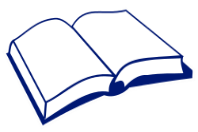 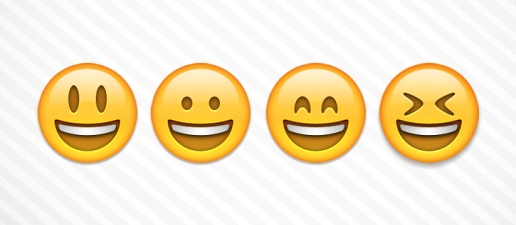 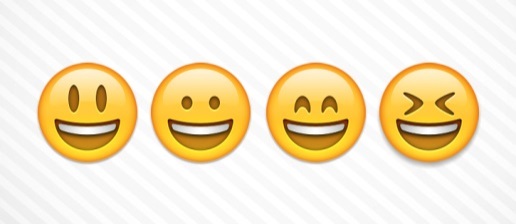 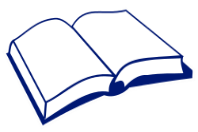 